PERSONAL DETAILSFirst name/s: ………………………………………………………  Title: …………Surname/Family name: ……………………………  Date of birth: ……………...Full address: …………………………………………………………………………Post code: …………………          Mobile/Cell: …………………………  Email (please write clearly): …………………………………………………………Current occupation: …………………………………………………………………..First language: …………………………… Second language: ……………………Please give details of your knowledge of any other languages: ………………..…………………………………………………………………………………………..If English is NOT your first language, what is your proficiency in English, both spoken and written?  Please supply evidence of your level.…………………………………………………………………………………………..…………………………………………………………………………………………..Do you have any learning/physical disability which we need to know about?  If YES, please give full details:…………………………………………………………………………………………..Do you have a criminal record?  Please tick:  YES 		NO If YES, please give full details:…………………………………………………………………………………………..NOTE 1: Please supply the names and contact details of THREE people who would be willing to support your application.  They must NOT be family members.  The information should be attached to this application form.NOTE 2: Please supply TWO small passport photographs and attach them to this application form.EDUCATION & QUALIFICATIONS  Please attach copies of ALL certificates obtainedDates		College/University		Course/s		Qualification/sExample2004-7	 literature	BA…………………………………………………………………………………………..…………………………………………………………………………………………..…………………………………………………………………………………………..…………………………………………………………………………………………..TEACHING EXPERIENCEDates		Place			Duties		Ages/Levels taught…………………………………………………………………………………………..…………………………………………………………………………………………..…………………………………………………………………………………………..…………………………………………………………………………………………..OTHER WORK EXPERIENCE Dates		Post			Duties …………………………………………………………………………………………..…………………………………………………………………………………………..…………………………………………………………………………………………..………………………………………………………………………………………….. APPLICATION SUPPORT Have you previously followed a training course?  If YES, please give details:…………………………………………………………………………………………..How did you hear about the CELTA course?Newspaper advert			The British Council	Website				 ESOL	Friend or colleague	 		Exhibition		Other (please give details):…………………………………………………………………………………………..CELTAIn support of your application, please tell us why you are interested in following the course, and how you hope the course will benefit you in the future.  Please write your answer on the back of this application form.  You should write about 150 words.DECLARATION FOR ALL APPLICANTS“I declare that I am a suitable person to train and employ as a teacher, and that I know of no reason for my not being employed in this context.  To the best of my knowledge, the information given in this application is correct.”Signed: …………………………………………………………..  Date: ……………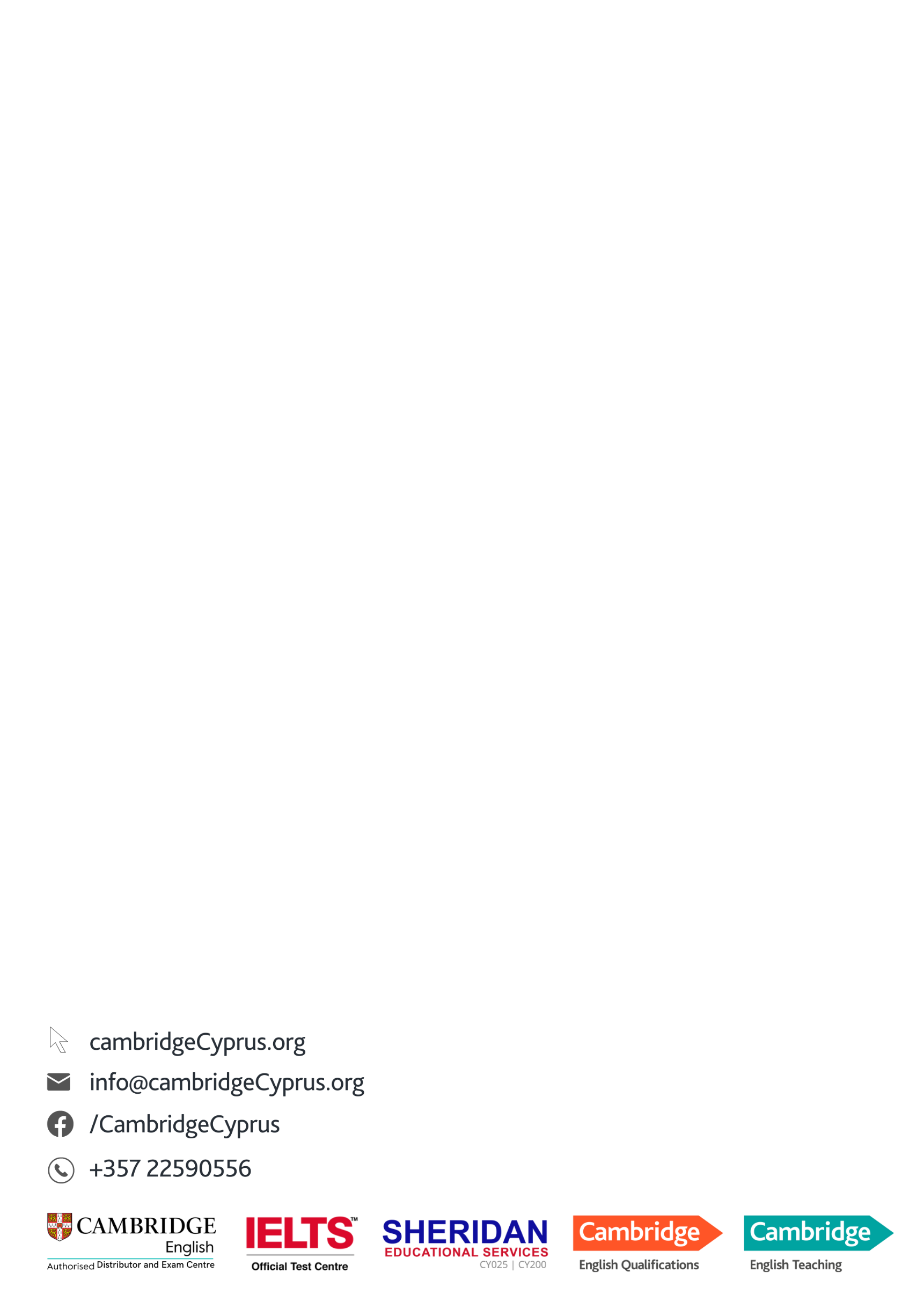 Please write your CELTA application support here.…………………………………………………………………………………………..…………………………………………………………………………………………..…………………………………………………………………………………………..…………………………………………………………………………………………..…………………………………………………………………………………………..…………………………………………………………………………………………..…………………………………………………………………………………………..…………………………………………………………………………………………..…………………………………………………………………………………………..…………………………………………………………………………………………..…………………………………………………………………………………………..…………………………………………………………………………………………..…………………………………………………………………………………………..…………………………………………………………………………………………..…………………………………………………………………………………………..…………………………………………………………………………………………..…………………………………………………………………………………………..…………………………………………………………………………………………..…………………………………………………………………………………………..…………………………………………………………………………………………..…………………………………………………………………………………………..…………………………………………………………………………………………..CELTA Application form Course dates: ________________________